Заседаниекомиссии по чрезвычайным ситуациями обеспечению пожарной безопасностиПластовского муниципального районаг. Пласт                                                                        12 марта  2018 г. 11.00                                                                      Повестка:О мерах по предупреждению, оперативной ликвидации возможных лесных пожаров  на территории Пластовского муниципального районаИнформация руководителя Челябинского областного бюджетного учреждения«Пластовское лесничество» Коптяева В. Н. О защите населенных пунктов  от пожаров в весенне-летний  пожароопасный период 2018 годаИнформация начальника ОНД № 11 Щепетнова П. А.     Отчеты:    1. Главы Борисовского сельского поселения Фролова А.С.    2. Главы Демаринского сельского поселения Докалова А.А.    3. Главы Кочкарского сельского поселения  Кривозубовой Е.В.    4. Главы Степнинского сельского поселения Пименова М.В.    5. Первого заместителя главы Пластовского муниципального районаПестряков А.Н.  О состоянии источников противопожарного водоснабжения на территории Пластовского муниципального района  Информация:    -Начальника  ПСЧ-71 Арзамасова А. М.;     -Заместителя начальника Троицкого отряда по Пластовскому району     ОГУ «Противопожарная служба Челябинской области»   Уварова Л. Н.;       Отчеты:     1. Главы Борисовского сельского поселения Фролова А.С.;     2. Главы Демаринского сельского поселения Докалова А.А.;     3. Главы Кочкарского сельского поселения  Кривозубовой Е.В.;     4. Главы Степнинского сельского поселения Пименова М.В.;     5. Первого заместителя главы Пластовского муниципального районаПестряков А.Н.4.     Обеспечение пожарной безопасности в жилых многоквартирных домах, переведенных из общежитий       Информация  начальника ОНДиПР № 11 Щепетнова П. А.                            Глава Пластовского                 муниципального района ,                 председатель КЧС и ОПБ                           А.В. НеклюдовЧленам КЧС и ОПБПластовского муниципального районаи приглашенным     12 марта 2018  г. в 11.00 состоится заседание  КЧС и ОПБ района по вопросам:О мерах по предупреждению, оперативной ликвидации возможных лесных пожаров  на территории Пластовского муниципального района.Информация руководителя Челябинского областного бюджетного учреждения  «Пластовское лесничество» Коптяева В. Н.2. О защите населенных пунктов  от пожаров в весенне-летний  пожароопасный период 2018  года.Информация начальника ОНД иПР № 11 Щепетнова  П. А. Отчеты:     1. Главы Борисовского сельского поселения Фролова А.С.           2. Главы Демаринского сельского поселения Докалова А.А.           3. Главы Кочкарского сельского поселения  Кривозубовой Е.В.           4. Главы Степнинского сельского поселения Пименова М.В.          5. Первого заместителя главы Пластовского муниципального района Пестрякова А.Н..  3.  О состоянии источников противопожарного водоснабжения на территории Пластовского муниципального района.  Информация:     -Начальника  ПСЧ-71 Арзамасова А. М.;     -Заместителя начальника Троицкого отряда по Пластовскому району     ОГУ «Противопожарная служба Челябинской области»   Уварова Л. Н.;          Отчеты:     1. Главы Борисовского сельского поселения Фролова А.С.;     2. Главы Демаринского сельского поселения Докалова А.А.;     3. Главы Кочкарского сельского поселения  Кривозубовой Е.В.;     4. Главы Степнинского сельского поселения Пименова М.В.;     5. Первого заместителя Главы Пластовского муниципального района Пестрякова А.Н.4. Обеспечение пожарной безопасности в жилых многоквартирных домах, переведенных из общежитийИнформация  начальника ОНДиПР № 11 Щепетнова П. А.            Прошу подготовить информацию и предложения для принятия решения по  вопросам повестки.     Заместитель председателя КЧС и ОПБ                       Х.З.ШамсутдиновП Р О Т О К О Л  заседания КЧС и ОПБ  Пластовского  муниципального района  г. Пласт                                                                   от  12 марта  2018 года  № 2Председательствовал Глава Пластовского муниципального района,Председатель КЧС и ОПБ                                                        А.В. НеклюдовПрисутствовали:Члены КЧС и ОПБПластовского муниципального района: Приглашены:                        Францев В.Е., Циколенко А.П., Грибовский С.В.            О мерах по предупреждению, оперативной ликвидации возможных лесных пожаров  на территории Пластовского муниципального района.Слушали информацию руководителя Челябинского областного бюджетного учреждения  «Пластовское лесничество» Коптяева В. Н.О защите населенных пунктов  от пожаров в весенне-летний  пожароопасный период 2018 года.     Слушали информацию начальника  ОНД и ПР № 11 Щепетнова П.А.           Слушали отчеты :           1. Главы Борисовского сельского поселения Фролова А.С.           2. Главы Демаринского сельского поселения Докалова А.А.           3. Главы Кочкарского сельского поселения  Кривозубовой Е.В.           4. Главы Степнинского сельского поселения Пименова М.В.          5. Первого заместителя главы Пластовского муниципального района              Пестряков А.Н.     О состоянии источников противопожарного водоснабжения на   территории Пластовского муниципального района.Слушали Информацию:    -  Начальника  ПСЧ-71 Арзамасова А. М.;    - Заместителя начальника Троицкого отряда по Пластовскому району     ОГУ «Противопожарная служба Челябинской области»   Уварова Л. Н.;     Слушали   отчеты:     1. Главы Борисовского сельского поселения Фролова А.С.;     2. Главы Демаринского сельского поселения Докалова А.А.;     3. Главы Кочкарского сельского поселения  Кривозубовой Е.В.;     4. Главы Степнинского сельского поселения Пименова М.В.;     5. Первого заместителя главы Пластовского муниципального района         Пестрякова А.Н.Обеспечение пожарной безопасности в жилых многоквартирных домах, переведенных из общежитий. Слушали  информацию  начальника ОНДиПР № 11 Щепетнова П.А.     РЕШИЛИ:    по первому вопросу:1.  План тушения лесных пожаров по Пластовскому муниципальному району на  2018 год на территории Пластовского муниципального района принять к неукоснительному исполнению, довести до каждого исполнителя.2. Руководителю Челябинского областного бюджетного учреждения     «Пластовское лесничество» Коптяеву В.Н.:-предоставить в отдел по делам ГО,ЧС и ЕДДС график сжигания порубочных остатков;Срок: до 15.03.2018 г.-предоставить в отдел по делам ГО,ЧС и ЕДДС акты аттестации техники ПХС-1 и 3 типов;-предоставить график сжигания порубочных остатковСрок: до 01.04.2018 г.- подготовить технику, ГСМ;- произвести обустройство минерализованных полос;-  определить места для забора воды с целью тушения   лесных пожаров;- обеспечить связь с силами пожаротушения в ходе тушения крупных лесных пожаров;Срок: до 15 апреля- провести инструктажи   о правилах пожарной безопасности в лесах с учащимися образовательных учреждений, с  лесозаготовителями с неработающим населением  района-организовать и проконтролировать проведение  комплекса противопожарных мероприятий, определенного  Планом тушения лесных пожаров на 2018 г. на территории ЧОБУ «Пластовское лесничество».Срок: в течение года3. Руководителю ОП «Пластовский участок» АО «Южуралмост» Томину А.В. обеспечить противопож арное обустройство полос отвода дорог и поддерживать их в пожаробезопасном состоянии.Срок: в течение пожароопасного сезона4. Руководителям образовательных учреждений района (Аристенко Н.А., Почкайло В.И. )  контролировать проведение инструктажей учащихся и студентов о соблюдении правил пожарной безопасности в лесах при организации туристических походов.Срок: в течение года5. Главе Демаринского сельского поселения Докалову А.А., главе Борисовского сельского поселения Фролову А.С., начальнику Управления образования ПМР Аристенко Н.А. в срок до 15 апреля 2018 года откорректировать паспорта пожарной безопасности населенных пунктов, подверженных лесному пожару: с. Демарино, с. В.Санарка и ДОЛ «Лесная сказка».6. Начальнику отдела по делам ГО, ЧС и ЕДДС  Шамсутдинову Х.З.:- при необходимости в угрожаемый пожароопасный период подготовить проекты распоряжений администрации  Пластовского муниципального района о введении особого противопожарного режима, режима чрезвычайной ситуации, о создании постов пожарной охраны.Срок: в течение года- внести изменения в постановление администрации Пластовского муниципального района от 03.04.17 г. № 206 «О создании патрульно-контрольной группы на территории Пластовского муниципального района». Срок: до 01.04.2018 г. 7. Главам сельских поселений:- откорректировать составы патрульных, патрульно-маневренных и маневренных групп, организовать их работу.Срок: до 01.04.2018 г. - совместно с редакцией  газеты «Знамя Октября» (Трохова Н.А.),  местным телевидением (Немцова А.Ю.) организовать проведение разъяснительной работы с населением о мерах пожарной безопасности  при посещении лесов.Срок: в течение года8. Начальнику ЛТЦ Пластовского района  Межрайонного центра технической эксплуатации телекоммуникаций г. Южноуральска Челябинского филиала ПАО «Ростелеком» Склонюку А.И. в период пожароопасного сезона обеспечить надежную телефонную связь.Срок: в период пожароопасного сезона 9. Оперативной группе КЧС и ОПБ (Пестряков А.Н.) с возникновением лесных пожаров быть в готовности убыть в район ЧС для оценки обстановки, подготовки предложений главе Пластовского муниципального района, председателю КЧС и ОПБ  для принятия решения.Срок: в период пожароопасного сезона 10. Первому заместителю главы Пластовского муниципального района Пестрякову А.Н., главам сельских поселений, ЕДДС района (Тюрин А.Н.) для оповещения местного населения в случае ЧС, связанной с лесными пожарами, задействовать все средства оповещения населения ( КСЭОН, звуковое оповещение, интернет, телевидение, печатные СМИ, автомобили ОМВД РФ по ПР с громкоговорящей связью, колокольный набат, посыльных и т.д.).Срок: постояннопо второму вопросу:1. Информацию  начальника   ОНДиПР № 11 Щепетнова П.А. принять к сведению.2. Информацию первого заместителя главы Пластовского муниципального района Пестрякова А.Н. и отчеты глав сельских поселений принять к сведению.3. Главам сельских поселений в целях обеспечения пожарной безопасности населенных пунктов и объектов, расположенных в непосредственной близости от лесных массивов,   в весенне-летний пожароопасный период 2018 года:- разработать План привлечения дополнительных сил и средств на тушение пожаров;- заключить соглашения с фермерами и руководителями сельхозпредприятий о предоставлении необходимой техники и инвентаря для тушения пожаров;-  подготовить технику сельских поселений и ГСМ к пожароопасному периоду;- до 20 апреля 2018 г. провести собрание с руководителями сельхозпредприятий, фермерами, арендаторами земель лесного фонда по недопущению сельскохозяйственных палов и нарушений требований пожарной безопасности в лесах (с ознакомлением под роспись);- проверить работу средств оповещения населения в каждом населенном пункте;- провести мероприятия по недопущению  выжигания сухой травы, а по фактам их возникновения принимать меры административного воздействия;- в апреле 2018 г. провести практические тренировки с жителями населенных пунктов, подверженных угрозе лесного пожара:  Верхняя Санарка, Демарино. Об исполнении доложить в отдел по делам ГО, ЧС и ЕДДС в трехдневный  срок после проведения тренировки;  - обеспечить выполнение мероприятий, исключающих возможность перехода огня от лесных пожаров на объекты и населенные пункты (устройство защитных минерализованных противопожарных полос, выполненных шириной не менее, чем на 2 плуга, с расстоянием между ними не менее 1 метра, удаление в летний период сухой растительности с обустроенных минерализованных полос и др.);- проверить наличие и исправность имеющихся ранцевых огнетушителей для немедленного тушения любого возгорания и приобрести необходимое количество новых ранцевых огнетушителей;-при проведении сходов приглашать сотрудников пожарных частей  и представителей ОНД и ПР№ 11 для беседы с жителями сельских населенных пунктов по требованиям пожарной безопасности; -организовать  работу  по выявлению ветхих, бесхозных, неэксплуатируемых зданий и сооружений, как источников потенциальных пожаров, принять мер по их сносу.4. ОНДи ПР № 11 (Щепетнов П.А.), ПСЧ-71( Арзамасов А. М.): - организовать проведение рейдов по профилактике пожаров в жилом секторе в рамках профилактического мероприятия «Жилище-2018» в течение года;- обеспечить еженедельное проведение анализа произошедших пожаров и гибели на них людей, с установлением причин и условий, способствовавших возникновению пожаров и рекомендациями по устранению выявленных недостатков.5.Первому заместителю главы Пластовского муниципального района  Пестрякову А.Н.:- организовать проведение опашки окраинных земель городского поселения с целью недопущения перехода огня со стерни на жилые постройки;- обеспечить максимальный охват населения городского поселения обучением мерам пожарной безопасности;- проводить инструктажи пастухов городских табунов по мерам пожарной безопасности в лесу;- организовать  работу  по выявлению ветхих, бесхозных, неэксплуатируемых зданий и сооружений, как источников потенциальных пожаров, принять меры по их сносу.6.Начальнику УСЗН ПМР Бычкову А.Б. совместно с главами поселений продолжить работу по оснащению автономными дымовыми пожарными извещателями  жилых помещений, занимаемых неблагополучными семьями с детьми, многодетными семьями, семьями, находящимися в трудной жизненной ситуации.по третьему вопросу:1.Информацию выступающих принять к сведению.2. Первому заместителю главы Пластовского муниципального района Пестрякову А.Н. и главам  сельских поселений:-приобрести металлоискатель для обнаружения гидрантов и передать его  в  ПСЧ-71;-принять  меры по приведению противопожарного водоснабжения в населенных пунктах Пластовского муниципального района в соответствие с требованиями норм и правил (по замене и ремонту неисправных сетей наружного противопожарного водопровода, пожарных гидрантов, водонапорных башен), а также обустройству подъездов с твердым покрытием к существующим водоисточникам, местам забора воды;-довести количество исправных гидрантов до требуемой нормы;-обеспечить готовность имеющихся источников противопожарного водоснабжения к эксплуатации в весенне-летний период (обеспечение подъезда к ним, наличие указателей их расположения);- указатели расположения гидрантов- в срок до 01 мая  2018 года  провести комиссионно ревизию состояния противопожарного водоснабжения;3.  Исполнительному директору ООО «Водоснабжение» Шишкину В.И., руководителям организаций, предприятий и учреждений, независимо от форм собственности, имеющим источники наружного противопожарного водоснабжения: -принять немедленные меры по устранению недостатков в системе противопожарного водоснабжения, выявленных в ходе проведенных проверок; -оборудовать все источники противопожарного водоснабжения указателями в соответствии с требованиями норм пожарной безопасности;-восстановить доступ к пожарным гидрантам, которые были засыпаны при ремонте дорожных покрытий, производить своевременную очистку люков пожарных гидрантов от  льда, снега, грязи;-принять меры по обеспечению беспрепятственного подъезда к источникам водоснабжения пожарных автомобилей для забора воды в целях пожаротушения;4. Контроль за исполнением решения  возложить на первого заместителя главы Пластовского муниципального района Пестрякова А.Н.по четвертому  вопросу:1. Информацию  начальника   ОНДиПР № 11 Щепетнова П.А. принять к сведению.2. Первому заместителю главы Пластовского муниципального района подготовить и направить в ОНДиПР № 11 разъяснение по переводу находящихся в муниципальной собственности жилых помещений в многоквартирных домах №5,7 по ул. Черняховского и №69 по ул. Октябрьская из маневренного фонда в жилые помещения, предоставляемые по договору  социального найма. Срок: до 01.05.2018годаГлава Пластовского муниципального района,Председатель  КЧС и ОПБ                                                         А.В. НеклюдовЗаместитель начальника отдела по делам ГО,ЧС и ЕДДС по ГО,ЧС,Секретарь КЧС и ОПБ                                                               И.А. Парфиненко    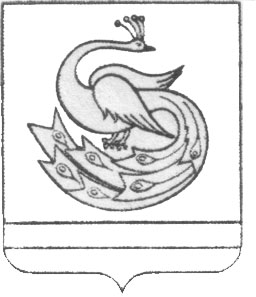 АДМИНИСТРАЦИЯ ПЛАСТОВСКОГО МУНИЦИПАЛЬНОГО РАЙОНАЧелябинской областиул. Октябрьская, . Пласт, Челябинская область, Российская Федерация, 457020тел.(35160) 2-15-32, факс 2-14-39 e-mail: plastrayon@yandex.ru,ИНН 7416001744  КПП 742401001ОГРН 1027401029138  ОКПО 01694861На  №  __________от «____»________2018 г.№__________ от «___»__________2018 г.Пестряков А.Н., Шамсутдинов Х.З., Токарев Ф.В., Докалов А.А, Пименов М.В., Кривозубова Е.В.,  Парфиненко И.А.,Фролов А.С., Трубаева Л.В., Коптяев В.Н., Дроздов А.А.,  Карамутдинов Г.А., Уваров Л.Н., Щепетнов П.А., Аристенко Н.А. 